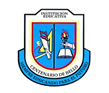 INSTITUCIÓN EDUCATIVA CENTENARIO DE BELLO 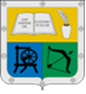 GUIA UNIDAD DIDACTICADATOS GENERALESDATOS GENERALESDATOS GENERALESDATOS GENERALESDocentes Responsables: Abneris Reyes RodríguezDocentes Responsables: Abneris Reyes RodríguezDocentes Responsables: Abneris Reyes RodríguezDocentes Responsables: Abneris Reyes RodríguezTítulo: Filosofía y misión de vidaTítulo: Filosofía y misión de vidaTítulo: Filosofía y misión de vidaTítulo: Filosofía y misión de vidaTema: proyecto de vidaTema: proyecto de vidaTema: proyecto de vidaTema: proyecto de vidaAsignaturas: Ética Período:      1                 Semanas: 9 y 10 Período:      1                 Semanas: 9 y 10 Período:      1                 Semanas: 9 y 10 Grado: OnceTiempo de desarrollo: 2 horasTiempo de desarrollo: 2 horasTiempo de desarrollo: 2 horasDescripción: ¿Tenía conciencia de la necesidad de tener una filosofía y misión de vida? ¿Qué beneficios e importancia tiene para la persona, tener claridad sobre su filosofía y misión de vida?Descripción: ¿Tenía conciencia de la necesidad de tener una filosofía y misión de vida? ¿Qué beneficios e importancia tiene para la persona, tener claridad sobre su filosofía y misión de vida?Descripción: ¿Tenía conciencia de la necesidad de tener una filosofía y misión de vida? ¿Qué beneficios e importancia tiene para la persona, tener claridad sobre su filosofía y misión de vida?Descripción: ¿Tenía conciencia de la necesidad de tener una filosofía y misión de vida? ¿Qué beneficios e importancia tiene para la persona, tener claridad sobre su filosofía y misión de vida?Lineamientos curriculares:Conciencia, confianza y valoración de sí mism@La vida como proyecto individualLineamientos curriculares:Conciencia, confianza y valoración de sí mism@La vida como proyecto individualLineamientos curriculares:Conciencia, confianza y valoración de sí mism@La vida como proyecto individualLineamientos curriculares:Conciencia, confianza y valoración de sí mism@La vida como proyecto individualIndicadores de logro:Reconoce que como ser humano posee varias dimensiones, que al fortalecerlas paralelamente, alcanza un equilibrio entre mente y cuerpo para  el desarrollo de su proyecto de vida.Fortalece con argumentos del auto-conocimiento intrapersonal e interpersonal, su filosofía y misión de vida.Indicadores de logro:Reconoce que como ser humano posee varias dimensiones, que al fortalecerlas paralelamente, alcanza un equilibrio entre mente y cuerpo para  el desarrollo de su proyecto de vida.Fortalece con argumentos del auto-conocimiento intrapersonal e interpersonal, su filosofía y misión de vida.Indicadores de logro:Reconoce que como ser humano posee varias dimensiones, que al fortalecerlas paralelamente, alcanza un equilibrio entre mente y cuerpo para  el desarrollo de su proyecto de vida.Fortalece con argumentos del auto-conocimiento intrapersonal e interpersonal, su filosofía y misión de vida.Indicadores de logro:Reconoce que como ser humano posee varias dimensiones, que al fortalecerlas paralelamente, alcanza un equilibrio entre mente y cuerpo para  el desarrollo de su proyecto de vida.Fortalece con argumentos del auto-conocimiento intrapersonal e interpersonal, su filosofía y misión de vida.RECURSOSRECURSOSRECURSOSRECURSOSEn el siguiente link, encontraran la actividad, si su PC está conectado a internet, sostenga activada la tecla Ctrl y con el mouse da clic en el link:https://elvalordelcrecimientopersonal.blogspot.com/2020/03/filosofia-de-vida-grados-once.htmlEn la parte de abajo de la actividad, encontrará la posibilidad de escribir comentarios, que pueden ser preguntas o inquietudes. Mientras se haga un uso respetuoso de ese recurso con gusto las estaré respondiendo.En el siguiente link, encontraran la actividad, si su PC está conectado a internet, sostenga activada la tecla Ctrl y con el mouse da clic en el link:https://elvalordelcrecimientopersonal.blogspot.com/2020/03/filosofia-de-vida-grados-once.htmlEn la parte de abajo de la actividad, encontrará la posibilidad de escribir comentarios, que pueden ser preguntas o inquietudes. Mientras se haga un uso respetuoso de ese recurso con gusto las estaré respondiendo.En el siguiente link, encontraran la actividad, si su PC está conectado a internet, sostenga activada la tecla Ctrl y con el mouse da clic en el link:https://elvalordelcrecimientopersonal.blogspot.com/2020/03/filosofia-de-vida-grados-once.htmlEn la parte de abajo de la actividad, encontrará la posibilidad de escribir comentarios, que pueden ser preguntas o inquietudes. Mientras se haga un uso respetuoso de ese recurso con gusto las estaré respondiendo.En el siguiente link, encontraran la actividad, si su PC está conectado a internet, sostenga activada la tecla Ctrl y con el mouse da clic en el link:https://elvalordelcrecimientopersonal.blogspot.com/2020/03/filosofia-de-vida-grados-once.htmlEn la parte de abajo de la actividad, encontrará la posibilidad de escribir comentarios, que pueden ser preguntas o inquietudes. Mientras se haga un uso respetuoso de ese recurso con gusto las estaré respondiendo.METODOLOGÍAMETODOLOGÍAMETODOLOGÍAMETODOLOGÍAConducta De Entrada:Espero que esta situación coyuntural de la pandemia, la estén asumiendo como una oportunidad de obtener aprendizajes, como el compromiso individual de auto-cuidado que debe hacerse por convicción y un acto de amor consigo mism@, independientemente si las autoridades ejercen o no control para su cumplimiento; también como oportunidad de adaptarse a nuevos escenarios de enseñanza-aprendizaje, en donde es necesario desarrollar la virtud de la autonomía, que no es más que hacer uso de nuestra libertad con responsabilidad.Conducta De Entrada:Espero que esta situación coyuntural de la pandemia, la estén asumiendo como una oportunidad de obtener aprendizajes, como el compromiso individual de auto-cuidado que debe hacerse por convicción y un acto de amor consigo mism@, independientemente si las autoridades ejercen o no control para su cumplimiento; también como oportunidad de adaptarse a nuevos escenarios de enseñanza-aprendizaje, en donde es necesario desarrollar la virtud de la autonomía, que no es más que hacer uso de nuestra libertad con responsabilidad.Conducta De Entrada:Espero que esta situación coyuntural de la pandemia, la estén asumiendo como una oportunidad de obtener aprendizajes, como el compromiso individual de auto-cuidado que debe hacerse por convicción y un acto de amor consigo mism@, independientemente si las autoridades ejercen o no control para su cumplimiento; también como oportunidad de adaptarse a nuevos escenarios de enseñanza-aprendizaje, en donde es necesario desarrollar la virtud de la autonomía, que no es más que hacer uso de nuestra libertad con responsabilidad.Conducta De Entrada:Espero que esta situación coyuntural de la pandemia, la estén asumiendo como una oportunidad de obtener aprendizajes, como el compromiso individual de auto-cuidado que debe hacerse por convicción y un acto de amor consigo mism@, independientemente si las autoridades ejercen o no control para su cumplimiento; también como oportunidad de adaptarse a nuevos escenarios de enseñanza-aprendizaje, en donde es necesario desarrollar la virtud de la autonomía, que no es más que hacer uso de nuestra libertad con responsabilidad.Desarrollo Aquel que este acostumbrado a reflexionar sobre su vida, esta actividad le será de todo su gusto; pues deberá adentrarse a lo más íntimo de su ser, para reconocer los deseos que lo llevan a motivarse y continuar buscando el progreso, que puede ser material, espiritual o el equilibrio de los dos, que es lo más ideal.Por otro lado, reconocer aquellos rasgos de personalidad en los que se continua fallando, porque aún no hemos obtenido algunos aprendizajes, que sumados nos permite madurar como personas, creciendo desde la triada del: desarrollo personal, vivir virtuosamente y vivir para ser útiles. Reflexionar es esa dirección, se podrá ir construyendo la propia filosofía de vida, adaptada a sus experiencias, dones, talentos e intereses. Pues cuando una persona logra tener claridad sobre su filosofía de vida, esta le permitirá levantarse airoso y fortalecido ante las circunstancias más adversas con las que la vida lo puede sorprender.Desarrollo Aquel que este acostumbrado a reflexionar sobre su vida, esta actividad le será de todo su gusto; pues deberá adentrarse a lo más íntimo de su ser, para reconocer los deseos que lo llevan a motivarse y continuar buscando el progreso, que puede ser material, espiritual o el equilibrio de los dos, que es lo más ideal.Por otro lado, reconocer aquellos rasgos de personalidad en los que se continua fallando, porque aún no hemos obtenido algunos aprendizajes, que sumados nos permite madurar como personas, creciendo desde la triada del: desarrollo personal, vivir virtuosamente y vivir para ser útiles. Reflexionar es esa dirección, se podrá ir construyendo la propia filosofía de vida, adaptada a sus experiencias, dones, talentos e intereses. Pues cuando una persona logra tener claridad sobre su filosofía de vida, esta le permitirá levantarse airoso y fortalecido ante las circunstancias más adversas con las que la vida lo puede sorprender.Desarrollo Aquel que este acostumbrado a reflexionar sobre su vida, esta actividad le será de todo su gusto; pues deberá adentrarse a lo más íntimo de su ser, para reconocer los deseos que lo llevan a motivarse y continuar buscando el progreso, que puede ser material, espiritual o el equilibrio de los dos, que es lo más ideal.Por otro lado, reconocer aquellos rasgos de personalidad en los que se continua fallando, porque aún no hemos obtenido algunos aprendizajes, que sumados nos permite madurar como personas, creciendo desde la triada del: desarrollo personal, vivir virtuosamente y vivir para ser útiles. Reflexionar es esa dirección, se podrá ir construyendo la propia filosofía de vida, adaptada a sus experiencias, dones, talentos e intereses. Pues cuando una persona logra tener claridad sobre su filosofía de vida, esta le permitirá levantarse airoso y fortalecido ante las circunstancias más adversas con las que la vida lo puede sorprender.Desarrollo Aquel que este acostumbrado a reflexionar sobre su vida, esta actividad le será de todo su gusto; pues deberá adentrarse a lo más íntimo de su ser, para reconocer los deseos que lo llevan a motivarse y continuar buscando el progreso, que puede ser material, espiritual o el equilibrio de los dos, que es lo más ideal.Por otro lado, reconocer aquellos rasgos de personalidad en los que se continua fallando, porque aún no hemos obtenido algunos aprendizajes, que sumados nos permite madurar como personas, creciendo desde la triada del: desarrollo personal, vivir virtuosamente y vivir para ser útiles. Reflexionar es esa dirección, se podrá ir construyendo la propia filosofía de vida, adaptada a sus experiencias, dones, talentos e intereses. Pues cuando una persona logra tener claridad sobre su filosofía de vida, esta le permitirá levantarse airoso y fortalecido ante las circunstancias más adversas con las que la vida lo puede sorprender.ProfundizaciónLa profundidad de este ejercicio, se verá en la calidad de las respuestas, que mostraran si son el resultado de reflexionar o por el contrario respondió de manera espontánea, ingenua y estrecha de razonamiento y meditación.ProfundizaciónLa profundidad de este ejercicio, se verá en la calidad de las respuestas, que mostraran si son el resultado de reflexionar o por el contrario respondió de manera espontánea, ingenua y estrecha de razonamiento y meditación.ProfundizaciónLa profundidad de este ejercicio, se verá en la calidad de las respuestas, que mostraran si son el resultado de reflexionar o por el contrario respondió de manera espontánea, ingenua y estrecha de razonamiento y meditación.ProfundizaciónLa profundidad de este ejercicio, se verá en la calidad de las respuestas, que mostraran si son el resultado de reflexionar o por el contrario respondió de manera espontánea, ingenua y estrecha de razonamiento y meditación.Actividad PrácticaIdentificar que aprendizajes de vida, hasta ahora se ha resistido a desarrollar, que fortalezas tiene, que virtudes posee, cuáles son sus creencias fundamentales, talentos innatos y adquiridos. Con ello, plantear como los usará para alcanzar sus metas personales y aportará al bienestar de la humanidad; esa será su filosofía y misión de vida. Descríbala mínimamente en una página y culmine con una frase filosófica o de motivación en la cual resume su esencia.Este ejercicio requiere de profunda, sincera y consciente reflexión.Actividad PrácticaIdentificar que aprendizajes de vida, hasta ahora se ha resistido a desarrollar, que fortalezas tiene, que virtudes posee, cuáles son sus creencias fundamentales, talentos innatos y adquiridos. Con ello, plantear como los usará para alcanzar sus metas personales y aportará al bienestar de la humanidad; esa será su filosofía y misión de vida. Descríbala mínimamente en una página y culmine con una frase filosófica o de motivación en la cual resume su esencia.Este ejercicio requiere de profunda, sincera y consciente reflexión.Actividad PrácticaIdentificar que aprendizajes de vida, hasta ahora se ha resistido a desarrollar, que fortalezas tiene, que virtudes posee, cuáles son sus creencias fundamentales, talentos innatos y adquiridos. Con ello, plantear como los usará para alcanzar sus metas personales y aportará al bienestar de la humanidad; esa será su filosofía y misión de vida. Descríbala mínimamente en una página y culmine con una frase filosófica o de motivación en la cual resume su esencia.Este ejercicio requiere de profunda, sincera y consciente reflexión.Actividad PrácticaIdentificar que aprendizajes de vida, hasta ahora se ha resistido a desarrollar, que fortalezas tiene, que virtudes posee, cuáles son sus creencias fundamentales, talentos innatos y adquiridos. Con ello, plantear como los usará para alcanzar sus metas personales y aportará al bienestar de la humanidad; esa será su filosofía y misión de vida. Descríbala mínimamente en una página y culmine con una frase filosófica o de motivación en la cual resume su esencia.Este ejercicio requiere de profunda, sincera y consciente reflexión.EvaluaciónLa actividad la desarrollan en Word y envía el archivo, al correo asignado por la institución.Recuerde al diligenciar, colocar sus datos personales en el asunto: área, nombre y grupo, ejemplo: Asunto: ética, Pablo Marmolejo, 11-1Anexar la evidencia que es el archivo de Word.EvaluaciónLa actividad la desarrollan en Word y envía el archivo, al correo asignado por la institución.Recuerde al diligenciar, colocar sus datos personales en el asunto: área, nombre y grupo, ejemplo: Asunto: ética, Pablo Marmolejo, 11-1Anexar la evidencia que es el archivo de Word.EvaluaciónLa actividad la desarrollan en Word y envía el archivo, al correo asignado por la institución.Recuerde al diligenciar, colocar sus datos personales en el asunto: área, nombre y grupo, ejemplo: Asunto: ética, Pablo Marmolejo, 11-1Anexar la evidencia que es el archivo de Word.EvaluaciónLa actividad la desarrollan en Word y envía el archivo, al correo asignado por la institución.Recuerde al diligenciar, colocar sus datos personales en el asunto: área, nombre y grupo, ejemplo: Asunto: ética, Pablo Marmolejo, 11-1Anexar la evidencia que es el archivo de Word.CIBERGRAFÍACIBERGRAFÍACIBERGRAFÍACIBERGRAFÍAHacer una breve descripción del recurso:https://elvalordelcrecimientopersonal.blogspot.com/2020/03/filosofia-de-vida-grados-once.htmlHacer una breve descripción del recurso:https://elvalordelcrecimientopersonal.blogspot.com/2020/03/filosofia-de-vida-grados-once.htmlHacer una breve descripción del recurso:https://elvalordelcrecimientopersonal.blogspot.com/2020/03/filosofia-de-vida-grados-once.htmlHacer una breve descripción del recurso:https://elvalordelcrecimientopersonal.blogspot.com/2020/03/filosofia-de-vida-grados-once.htmlRÚBRICA DE EVALUACIÓNRÚBRICA DE EVALUACIÓNRÚBRICA DE EVALUACIÓNRÚBRICA DE EVALUACIÓNCRITERIOCRITERIOCUMPLE S/NOBSERVACIONESEntrega oportuna Entrega oportuna Calidad de respuestasCalidad de respuestasCoherencia entre pregunta y respuestaCoherencia entre pregunta y respuestaPresentación y organizaciónPresentación y organizaciónDesarrollo completo de la actividadDesarrollo completo de la actividadCIBERGRAFÍACIBERGRAFÍACIBERGRAFÍACIBERGRAFÍAEscribir la cibergrafía utilizada por el docente para la guía propuesta.Escribir la cibergrafía utilizada por el docente para la guía propuesta.Escribir la cibergrafía utilizada por el docente para la guía propuesta.Escribir la cibergrafía utilizada por el docente para la guía propuesta.OBSERVACIONES GENERALES (si las hay)OBSERVACIONES GENERALES (si las hay)OBSERVACIONES GENERALES (si las hay)OBSERVACIONES GENERALES (si las hay)Identifiquen un compañero que posea habilidades informáticas para que planee una videoconferencia, en la cual podamos escuchar y socializar las filosofías de vida que cada uno de ustedes va a construir.Una vez tengan claridad, quien la organiza me comunica la fecha, hora y el link, que también deberá compartirlo con los compañeros para que estemos sincronizados y tod@s podamos conectarnos, esta observación es para el grado 11-2, ya 11-1 coordinará con su director de grupo.La comunicación me la pueden hacer llegar al siguiente correo: abneris09@gmail.com Identifiquen un compañero que posea habilidades informáticas para que planee una videoconferencia, en la cual podamos escuchar y socializar las filosofías de vida que cada uno de ustedes va a construir.Una vez tengan claridad, quien la organiza me comunica la fecha, hora y el link, que también deberá compartirlo con los compañeros para que estemos sincronizados y tod@s podamos conectarnos, esta observación es para el grado 11-2, ya 11-1 coordinará con su director de grupo.La comunicación me la pueden hacer llegar al siguiente correo: abneris09@gmail.com Identifiquen un compañero que posea habilidades informáticas para que planee una videoconferencia, en la cual podamos escuchar y socializar las filosofías de vida que cada uno de ustedes va a construir.Una vez tengan claridad, quien la organiza me comunica la fecha, hora y el link, que también deberá compartirlo con los compañeros para que estemos sincronizados y tod@s podamos conectarnos, esta observación es para el grado 11-2, ya 11-1 coordinará con su director de grupo.La comunicación me la pueden hacer llegar al siguiente correo: abneris09@gmail.com Identifiquen un compañero que posea habilidades informáticas para que planee una videoconferencia, en la cual podamos escuchar y socializar las filosofías de vida que cada uno de ustedes va a construir.Una vez tengan claridad, quien la organiza me comunica la fecha, hora y el link, que también deberá compartirlo con los compañeros para que estemos sincronizados y tod@s podamos conectarnos, esta observación es para el grado 11-2, ya 11-1 coordinará con su director de grupo.La comunicación me la pueden hacer llegar al siguiente correo: abneris09@gmail.com 